ПРАВИТЕЛЬСТВО РОСТОВСКОЙ ОБЛАСТИРАСПОРЯЖЕНИЕот 27 марта 2024 г. N 222ОБ УТВЕРЖДЕНИИ ПЛАНА МЕРОПРИЯТИЙПО РЕАЛИЗАЦИИ В 2024 - 2026 ГОДАХ СТРАТЕГИИРАЗВИТИЯ ГОСУДАРСТВЕННОЙ ПОЛИТИКИ РОССИЙСКОЙ ФЕДЕРАЦИИВ ОТНОШЕНИИ РОССИЙСКОГО КАЗАЧЕСТВА НА 2021 - 2030 ГОДЫВ РОСТОВСКОЙ ОБЛАСТИВ соответствии с пунктом 4 распоряжения Правительства Российской Федерации от 18.11.2023 N 3248-р, подпунктом 1.2 пункта 1 приложения N 1 к протоколу заседания Правительства Ростовской области от 13.12.2023 N 55:1. Утвердить план мероприятий по реализации в 2024 - 2026 годах Стратегии развития государственной политики Российской Федерации в отношении российского казачества на 2021 - 2030 годы в Ростовской области согласно приложению.2. Руководителям исполнительных органов Ростовской области и государственным учреждениям, подведомственным департаменту по делам казачества и кадетских учебных заведений Ростовской области, участвующих в реализации плана мероприятий по реализации в 2024 - 2026 годах Стратегии развития государственной политики Российской Федерации в отношении российского казачества на 2021 - 2030 годы в Ростовской области, обеспечить его исполнение.3. Рекомендовать главам администраций городских округов и муниципальных районов в Ростовской области в месячный срок утвердить планы мероприятий по реализации в 2024 - 2026 годах Стратегии развития государственной политики Российской Федерации в отношении российского казачества на 2021 - 2030 годы на территориях соответствующих муниципальных образований и обеспечить их исполнение.4. Контроль за исполнением настоящего распоряжения возложить на заместителя Губернатора Ростовской области Бодрякова С.Н.ГубернаторРостовской областиВ.Ю.ГОЛУБЕВРаспоряжение вноситдепартамент по делам казачестваи кадетских учебных заведенийРостовской областиПриложениек распоряжениюПравительстваРостовской областиот 27.03.2024 N 222ПЛАНМЕРОПРИЯТИЙ ПО РЕАЛИЗАЦИИ В 2024 - 2026 ГОДАХ СТРАТЕГИИРАЗВИТИЯ ГОСУДАРСТВЕННОЙ ПОЛИТИКИ РОССИЙСКОЙ ФЕДЕРАЦИИВ ОТНОШЕНИИ РОССИЙСКОГО КАЗАЧЕСТВА НА 2021 - 2030 ГОДЫВ РОСТОВСКОЙ ОБЛАСТИПримечания:1. Список используемых сокращений:Всевеликое войско Донское - войсковое казачье общество "Всевеликое войско Донское";ГКУ РО "Казаки Дона" - государственное казенное учреждение Ростовской области "Казаки Дона";департамент по казачеству - департамент по делам казачества и кадетских учебных заведений Ростовской области;ДПЧС Ростовской области - департамент по предупреждению и ликвидации чрезвычайных ситуаций Ростовской области;министерство региональной политики - министерство региональной политики и массовых коммуникаций Ростовской области;комитет по молодежной политике - комитет по молодежной политике Ростовской области;минкультуры Ростовской области - министерство культуры Ростовской области;минобразование Ростовской области - министерство образования Ростовской области;минприроды Ростовской области - министерство природных ресурсов и экологии Ростовской области;минсельхозпрод Ростовской области - министерство сельского хозяйства и продовольствия Ростовской области;минспорта Ростовской области - министерство по физической культуре и спорту Ростовской области;Стратегия - Стратегия государственной политики Российской Федерации в отношении российского казачества на 2021 - 2030 годы, утвержденная Указом Президента Российской Федерации от 09.08.2020 N 505;федеральный план - План мероприятий по реализации в 2024 - 2026 годах Стратегии развития государственной политики Российской Федерации в отношении российского казачества на 2021 - 2030 годы, утвержденный распоряжением Правительства Российской Федерации 18.11.2023 N 3248-р.2. Войсковое казачье общество "Всевеликое войско Донское" участвует в реализации плана по согласованию с ним.Начальник управлениядокументационного обеспеченияПравительства Ростовской областиВ.В.ЛОЗИН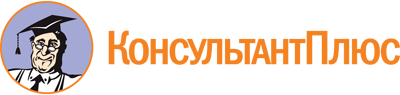 Распоряжение Правительства РО от 27.03.2024 N 222
"Об утверждении плана мероприятий по реализации в 2024 - 2026 годах Стратегии развития государственной политики Российской Федерации в отношении российского казачества на 2021 - 2030 годы в Ростовской области"Документ предоставлен КонсультантПлюс

www.consultant.ru

Дата сохранения: 20.05.2024
 Nп/пНаименование мероприятияСрок исполненияЦелевой показательПункт федерального плана, направление реализации задачи СтратегииОтветственный исполнитель1. Совершенствование механизма привлечения членов казачьих обществ к несению государственной или иной службы1. Совершенствование механизма привлечения членов казачьих обществ к несению государственной или иной службы1. Совершенствование механизма привлечения членов казачьих обществ к несению государственной или иной службы1. Совершенствование механизма привлечения членов казачьих обществ к несению государственной или иной службы1. Совершенствование механизма привлечения членов казачьих обществ к несению государственной или иной службы1. Совершенствование механизма привлечения членов казачьих обществ к несению государственной или иной службы1.1.Участие в разработке и принятии нормативных правовых актов федеральных органов исполнительной власти, исполнительных органов Ростовской области и органов местного самоуправления по вопросам становления и развития государственной и иной службы российского казачестваиюль (ежегодно), январь года, следующего за отчетнымколичество разработанных нормативно-правовых актовпункт 1, совершенствование правовых основ привлечения российского казачества к несению государственной или иной службы, в том числе разработка правовых механизмов привлечения российского казачества к участию в территориальной оборонедепартамент по казачеству, ГКУ РО "Казаки Дона", Всевеликое войско Донское1.2.Содействие в организации и проведении мероприятий, связанных с подготовкой и проведением призыва членов Всевеликого войска Донского на военную службу и направлением их для ее прохождения в соединения и воинские части Вооруженных Сил Российской Федерации, комплектуемые членами войсковых казачьих обществиюль (ежегодно), январь года, следующего за отчетнымколичество членов войсковых казачьих обществ, призванных и направленных для прохождения военной службы в комплектуемые членами казачьих обществ воинские части Вооруженных Сил Российской Федерациипункт 2, расширение привлечения российского казачества к выполнению задач по обеспечению безопасности и обороноспособности Российской Федерации путем прохождения членами войсковых казачьих обществ военной службы в Вооруженных Силах Российской Федерации, других войсках, воинских формированиях и органахГКУ РО "Казаки Дона", Всевеликое войско Донское1.3.Содействие в отборе кандидатов из числа членов Всевеликого войска Донского, пребывающих в запасе, для прохождения военной службы по контракту в воинских частях Вооруженных Сил Российской Федерациииюль (ежегодно), январь года, следующего за отчетнымколичество членов казачьих обществ, пребывающих в запасе, заключивших контракты на прохождение военной службы в Вооруженных Силах Российской Федерациипункт 3, расширение привлечения российского казачества к выполнению задач по обеспечению безопасности и обороноспособности Российской Федерации путем прохождения членами войсковых казачьих обществ военной службы в Вооруженных Силах Российской Федерации, других войсках, воинских формированиях и органахГКУ РО "Казаки Дона", Всевеликое войско Донское1.4.Содействие в привлечении членов Всевеликого войска Донского, пребывающих в запасе, к заключению контрактов о пребывании в мобилизационном людском резерве Вооруженных Сил Российской Федерациииюль (ежегодно), январь года, следующего за отчетнымколичество членов войсковых казачьих обществ, пребывающих в запасе, заключивших контракты о пребывании в мобилизационном людском резерве Вооруженных Сил Российской Федерациипункт 4, расширение привлечения российского казачества к выполнению задач по обеспечению безопасности и обороноспособности Российской Федерации путем прохождения членами войсковых казачьих обществ военной службы в Вооруженных Силах Российской Федерации, других войсках, воинских формированиях и органахГКУ РО "Казаки Дона", Всевеликое войско Донское1.5.Содействие в проведении мероприятий по вопросам военно-патриотического воспитания казачьей молодежииюль (ежегодно), январь года, следующего за отчетнымколичество проведенных мероприятий;количество участников мероприятийпункт 5, расширение привлечения российского казачества к выполнению задач по обеспечению безопасности и обороноспособности Российской Федерации путем прохождения членами войсковых казачьих обществ военной службы в Вооруженных Силах Российской Федерации, других войсках, воинских формированиях и органахГКУ РО "Казаки Дона", Всевеликое войско Донское1.6.Содействие в привлечении членов казачьих обществ к несению военной службы в войсках национальной гвардии Российской Федерациииюль (ежегодно), январь года, следующего за отчетнымколичество членов казачьих обществ, привлекаемых для прохождения военной службы в войска национальной гвардии Российской Федерациипункт 6, расширение привлечения российского казачества к выполнению задач по обеспечению безопасности и обороноспособности Российской Федерации путем прохождения членами войсковых казачьих обществ военной службы в Вооруженных Силах Российской Федерации, других войсках, воинских формированиях и органахГКУ РО "Казаки Дона", Всевеликое войско Донское1.7.Содействие в организации участия членов казачьих обществ Всевеликого войска Донского, пребывающих в запасе, в военных сборах, проводимых Вооруженными Силами Российской Федерациииюль (ежегодно), январь года, следующего за отчетнымколичество членов войсковых казачьих обществ России, пребывающих в запасе, призванных на военные сборы в соответствии с ежегодными планами проведения военных сборов в Вооруженных Силах Российской Федерациипункт 7, обеспечение участия членов войсковых казачьих обществ, пребывающих в запасе, в ежегодных военных сборахГКУ РО "Казаки Дона", Всевеликое войско Донское1.8.Содействие в организации и проведении первоначальной постановки на воинский учет казачьей молодежи Всевеликого войска Донского в год достижения ими возраста 17 лет и старших возрастов, ранее не поставленных на воинский учетиюль (ежегодно)количество человек из числа представителей казачьей молодежи войсковых казачьих обществ, поставленных на первоначальный воинский учетпункт 8, расширение привлечения российского казачества к выполнению задач по обеспечению безопасности и обороноспособности Российской Федерации путем прохождения членами войсковых казачьих обществ военной службы в Вооруженных Силах Российской Федерации, других войсках, воинских формированиях и органахГКУ РО "Казаки Дона", Всевеликое войско Донское1.9.Содействие в проведении мониторинга готовности и востребованности членов Всевеликого войска Донского к несению государственной и иной службы российского казачества, к которой привлекаются члены казачьих обществ, в соответствии с постановлением Правительства Российской Федерации от 26.02.2020 N 93 "О видах государственной или иной службы, к которой привлекаются члены хуторских, станичных, городских, районных (юртовых), окружных (отдельских) и войсковых казачьих обществ"июль (ежегодно), январь года, следующего за отчетнымколичество членов казачьих обществ, привлекаемых федеральными органами исполнительной власти, исполнительными органами субъектов Российской Федерации, органами местного самоуправления муниципальных образований к государственной или иной службе российского казачества (по каждому виду службы)пункт 9, расширение привлечения российского казачества в соответствии с законодательством Российской Федерации к несению государственной или иной службы, к содействию государственным и муниципальным органам в осуществлении их полномочий, в том числе к участию: в охране общественного порядка; в защите государственной границы Российской Федерации; в мероприятиях по гражданской обороне; в мероприятиях по предупреждению и ликвидации чрезвычайных ситуаций и ликвидации последствий стихийных бедствий; в обеспечении пожарной безопасности, отработке совместных действий с пожарно-спасательными подразделениями, в том числе при проведении пожарно-тактических учений и занятий в рамках пожарно-спасательных гарнизонов; в мероприятиях по охране и защите лесов от пожаров и иного негативного воздействия, охране объектов животного мира, в других мероприятиях, направленных на обеспечение экологической безопасности, сохранение и восстановление природной среды; в мероприятиях, направленных на укрепление гражданского единства, гармонизацию межнациональных (межэтнических) отношений, профилактику экстремизма и предупреждение конфликтов на национальной и религиозной почве; в охране объектов культурного наследиядепартамент по казачеству, ГКУ РО "Казаки Дона", Всевеликое войско Донское1.10.Участие в привлечении членов Всевеликого войска Донского к охране общественного порядка в соответствии с принятыми членами казачьих обществ обязательствами по несению службыиюль (ежегодно), январь года, следующего за отчетнымколичество заключенных договоров (соглашений) войсковых казачьих обществ с исполнительными органами субъектов Российской Федерации и органами местного самоуправления муниципальных образований;количество членов войсковых казачьих обществ, привлеченных к охране общественного порядкапункт 10, расширение привлечения российского казачества в соответствии с законодательством Российской Федерации к несению государственной или иной службы, к содействию государственным и муниципальным органам в осуществлении их полномочий, в том числе к участию: в охране общественного порядка; в защите государственной границы Российской Федерации; в мероприятиях по гражданской обороне; в мероприятиях по предупреждению и ликвидации чрезвычайных ситуаций и ликвидации последствий стихийных бедствий; в обеспечении пожарной безопасности, отработке совместных действий с пожарно-спасательными подразделениями, в том числе при проведении пожарно-тактических учений и занятий в рамках пожарно-спасательных гарнизонов; в мероприятиях по охране и защите лесов от пожаров и иного негативного воздействия, охране объектов животного мира, в других мероприятиях, направленных на обеспечение экологической безопасности, сохранение и восстановление природной среды; в мероприятиях, направленных на укрепление гражданского единства, гармонизацию межнациональных (межэтнических) отношений, профилактику экстремизма и предупреждение конфликтов на национальной и религиозной почве; в охране объектов культурного наследиядепартамент по казачеству, ГКУ РО "Казаки Дона", Всевеликое войско Донское1.11.В рамках соглашений оказание содействия федеральному государственному казенному учреждению "Пограничное управление Федеральной службы безопасности Российской Федерации по Ростовской области" членами Всевеликого войска Донского в осуществлении функций по защите государственной границы Российской Федерации в порядке, установленном уставом Всевеликого войска Донскогоиюль (ежегодно), январь года, следующего за отчетнымколичество членов казачьих обществ, участвующих в защите государственной границы Российской Федерациипункт 11, расширение привлечения российского казачества в соответствии с законодательством Российской Федерации к несению государственной или иной службы, к содействию государственным и муниципальным органам в осуществлении их полномочий, в том числе к участию: в охране общественного порядка; в защите государственной границы Российской Федерации; в мероприятиях по гражданской обороне; в мероприятиях по предупреждению и ликвидации чрезвычайных ситуаций и ликвидации последствий стихийных бедствий; в обеспечении пожарной безопасности, отработке совместных действий с пожарно-спасательными подразделениями, в том числе при проведении пожарно-тактических учений и занятий в рамках пожарно-спасательных гарнизонов; в мероприятиях по охране и защите лесов от пожаров и иного негативного воздействия, охране объектов животного мира, в других мероприятиях, направленных на обеспечение экологической безопасности, сохранение и восстановление природной среды; в мероприятиях, направленных на укрепление гражданского единства, гармонизацию межнациональных (межэтнических) отношений, профилактику экстремизма и предупреждение конфликтов на национальной и религиозной почве; в охране объектов культурного наследиядепартамент по казачеству, ГКУ РО "Казаки Дона", Всевеликое войско Донское1.12.Содействие в привлечении членов казачьих обществ Всевеликого войска Донского к участию в мероприятиях по гражданской обороне в соответствии с принятыми членами казачьих обществ обязательствами по несению службыянварь года, следующего за отчетнымколичество членов казачьих обществ, привлеченных к участию в мероприятиях по гражданской оборонепункт 12, расширение привлечения российского казачества в соответствии с законодательством Российской Федерации к несению государственной или иной службы, к содействию государственным и муниципальным органам в осуществлении их полномочий, в том числе к участию: в охране общественного порядка; в защите государственной границы Российской Федерации; в мероприятиях по гражданской обороне; в мероприятиях по предупреждению и ликвидации чрезвычайных ситуаций и ликвидации последствий стихийных бедствий; в обеспечении пожарной безопасности, отработке совместных действий с пожарно-спасательными подразделениями, в том числе при проведении пожарно-тактических учений и занятий в рамках пожарно-спасательных гарнизонов; в мероприятиях по охране и защите лесов от пожаров и иного негативного воздействия, охране объектов животного мира, в других мероприятиях, направленных на обеспечение экологической безопасности, сохранение и восстановление природной среды; в мероприятиях, направленных на укрепление гражданского единства, гармонизацию межнациональных (межэтнических) отношений, профилактику экстремизма и предупреждение конфликтов на национальной и религиозной почве; в охране объектов культурного наследиядепартамент по казачеству, ДПЧС Ростовской области, ГКУ РО "Казаки Дона", Всевеликое войско Донское1.13.Содействие в привлечении членов казачьих обществ Всевеликого войска Донского, входящих в состав добровольной пожарной охраны, к реализации мероприятий по предупреждению и ликвидации чрезвычайных ситуаций и ликвидации последствий стихийных бедствийиюль (ежегодно), январь года, следующего за отчетнымколичество членов казачьих обществ, привлеченных к участию в мероприятиях по предупреждению и ликвидации чрезвычайных ситуаций и ликвидации последствий стихийных бедствийпункт 13, расширение привлечения российского казачества в соответствии с законодательством Российской Федерации к несению государственной или иной службы, к содействию государственным и муниципальным органам в осуществлении их полномочий, в том числе к участию: в охране общественного порядка; в защите государственной границы Российской Федерации; в мероприятиях по гражданской обороне; в мероприятиях по предупреждению и ликвидации чрезвычайных ситуаций и ликвидации последствий стихийных бедствий; в обеспечении пожарной безопасности, отработке совместных действий с пожарно-спасательными подразделениями, в том числе при проведении пожарно-тактических учений и занятий в рамках пожарно-спасательных гарнизонов; в мероприятиях по охране и защите лесов от пожаров и иного негативного воздействия, охране объектов животного мира, в других мероприятиях, направленных на обеспечение экологической безопасности, сохранение и восстановление природной среды; в мероприятиях, направленных на укрепление гражданского единства, гармонизацию межнациональных (межэтнических) отношений, профилактику экстремизма и предупреждение конфликтов на национальной и религиозной почве; в охране объектов культурного наследиядепартамент по казачеству, ДПЧС Ростовской области, ГКУ РО "Казаки Дона", Всевеликое войско Донское1.14.Содействие в привлечении членов казачьих обществ Всевеликого войска Донского к проведению мероприятий по обеспечению пожарной безопасности (тушение техногенных пожаров, тушение лесных и природных пожаров, участие в профилактических мероприятиях)июль (ежегодно), январь года, следующего за отчетнымколичество членов казачьих обществ, участвующих в реализации мероприятий по обеспечению пожарной безопасностипункт 14, расширение привлечения российского казачества в соответствии с законодательством Российской Федерации к несению государственной или иной службы, к содействию государственным и муниципальным органам в осуществлении их полномочий, в том числе к участию: в охране общественного порядка; в защите государственной границы Российской Федерации; в мероприятиях по гражданской обороне; в мероприятиях по предупреждению и ликвидации чрезвычайных ситуаций и ликвидации последствий стихийных бедствий; в обеспечении пожарной безопасности, отработке совместных действий с пожарно-спасательными подразделениями, в том числе при проведении пожарно-тактических учений и занятий в рамках пожарно-спасательных гарнизонов; в мероприятиях по охране и защите лесов от пожаров и иного негативного воздействия, охране объектов животного мира, в других мероприятиях, направленных на обеспечение экологической безопасности, сохранение и восстановление природной среды; в мероприятиях, направленных на укрепление гражданского единства, гармонизацию межнациональных (межэтнических) отношений, профилактику экстремизма и предупреждение конфликтов на национальной и религиозной почве; в охране объектов культурного наследиядепартамент по казачеству, минприроды Ростовской области, ДПЧС Ростовской области, ГКУ РО "Казаки Дона", Всевеликое войско Донское1.15.Содействие в привлечении членов казачьих обществ Всевеликого войска Донского, входящих в состав добровольной пожарной охраны, к отработке совместных действий с пожарно-спасательными подразделениями при проведении пожарно-тактических учений и занятий в рамках пожарно-спасательных гарнизоновянварь года, следующего за отчетнымколичество членов казачьих обществ, привлеченных к отработке совместных действий с пожарно-спасательными подразделениями при проведении пожарно-тактических учений и занятий в рамках пожарно-спасательных гарнизоновпункт 15, расширение привлечения российского казачества в соответствии с законодательством Российской Федерации к несению государственной или иной службы, к содействию государственным и муниципальным органам в осуществлении их полномочий, в том числе к участию: в охране общественного порядка; в защите государственной границы Российской Федерации; в мероприятиях по гражданской обороне; в мероприятиях по предупреждению и ликвидации чрезвычайных ситуаций и ликвидации последствий стихийных бедствий; в обеспечении пожарной безопасности, отработке совместных действий с пожарно-спасательными подразделениями, в том числе при проведении пожарно-тактических учений и занятий в рамках пожарно-спасательных гарнизонов; в мероприятиях по охране и защите лесов от пожаров и иного негативного воздействия, охране объектов животного мира, в других мероприятиях, направленных на обеспечение экологической безопасности, сохранение и восстановление природной среды; в мероприятиях, направленных на укрепление гражданского единства, гармонизацию межнациональных (межэтнических) отношений, профилактику экстремизма и предупреждение конфликтов на национальной и религиозной почве; в охране объектов культурного наследиядепартамент по казачеству, ДПЧС Ростовской области, Всевеликое войско Донское, ГКУ РО "Казаки Дона"1.16.Содействие в привлечении членов казачьих обществ Всевеликого войска Донского к участию в мероприятиях, направленных на обеспечение природоохранной деятельности и экологической безопасностиянварь года, следующего за отчетнымколичество членов казачьих обществ, привлеченных к участию в мероприятиях, направленных на обеспечение природоохранной деятельности и экологической безопасностипункт 16, российского казачества в соответствии с законодательством Российской Федерации к несению государственной или иной службы, к содействию государственным и муниципальным органам в осуществлении их полномочий, в том числе к участию: в охране общественного порядка; в защите государственной границы Российской Федерации; в мероприятиях по гражданской обороне; в мероприятиях по предупреждению и ликвидации чрезвычайных ситуаций и ликвидации последствий стихийных бедствий; в обеспечении пожарной безопасности, отработке совместных действий с пожарно-спасательными подразделениями, в том числе при проведении пожарно-тактических учений и занятий в рамках пожарно-спасательных гарнизонов; в мероприятиях по охране и защите лесов от пожаров и иного негативного воздействия, охране объектов животного мира, в других мероприятиях, направленных на обеспечение экологической безопасности, сохранение и восстановление природной среды; в мероприятиях, направленных на укрепление гражданского единства, гармонизацию межнациональных (межэтнических) отношений, профилактику экстремизма и предупреждение конфликтов на национальной и религиозной почве; в охране объектов культурного наследиядепартамент по казачеству, минприроды Ростовской области, Всевеликое войско Донское, ГКУ РО "Казаки Дона"1.17.В рамках соглашений оказание содействия Главному управлению Министерства внутренних дел Российской Федерации по Ростовской области в проведении мероприятий по профилактике немедицинского потребления наркотических средств и психотропных веществ среди подростков и молодежиянварь года, следующего за отчетнымколичество членов казачьих обществ, привлеченных к участию в мероприятиях по профилактике немедицинского потребления наркотических средств и психотропных веществ среди подростков и молодежипункт 17, обеспечение использования потенциала российского казачества в деятельности по профилактике немедицинского потребления наркотических средств и психотропных веществдепартамент по казачеству, ГКУ РО "Казаки Дона", Всевеликое войско Донское1.18.Содействие развитию системы непрерывного казачьего образования российского казачестваиюль (ежегодно), январь года, следующего за отчетнымколичество членов казачьих обществ, прошедших подготовку в системе непрерывного образования российского казачествапункт 18, содействие развитию системы кадрового обеспечения казачьих обществ в целях повышения эффективности несения членами казачьих обществ государственной или иной службы, в том числе: формирование единой системы управления кадрами казачьих обществ, включая создание кадрового резерва; содействие развитию системы подготовки кадров для казачьих обществ; содействие целевому обучению казаков с обязательством прохождения ими государственной или муниципальной службы после окончания обучения в течение определенного срока; обеспечение усиления мер противодействия коррупции в казачьих обществах, иных объединениях казаков; совершенствование порядка утверждения атаманов, присвоения чинов; совершенствование геральдического и наградного обеспечения деятельности казачьих обществ, в том числе создание и ведение геральдического регистра Всероссийского казачьего обществадепартамент по казачеству, Всевеликое войско Донское2. Поддержка взаимодействия между казачьими обществами и иными объединениями казаков2. Поддержка взаимодействия между казачьими обществами и иными объединениями казаков2. Поддержка взаимодействия между казачьими обществами и иными объединениями казаков2. Поддержка взаимодействия между казачьими обществами и иными объединениями казаков2. Поддержка взаимодействия между казачьими обществами и иными объединениями казаков2. Поддержка взаимодействия между казачьими обществами и иными объединениями казаков2.1.Содействие в проведении ежегодного Всероссийского семинара-совещания "Российское казачество"январь года, следующего за отчетнымколичество участников совещанияпункт 21, информационная и методическая поддержка сотрудничества между казачьими обществами и иными объединениями казаков, в том числе направленная на заключение договоров (соглашений) между казачьими обществами и иными объединениями казаков в целях организации такого сотрудничествадепартамент по казачеству, ГКУ РО "Казаки Дона", Всевеликое войско Донское2.2.Содействие в организации и проведении методических семинаров по вопросам участия казачьих обществ Всевеликого войско Донского в конкурсах для получения грантов Президента Российской Федерации и иных грантов, организуемых федеральными органами исполнительной власти, органами исполнительной власти Ростовской области, органами местного самоуправления муниципальных образований в сфере образования и культурыянварь года, следующего за отчетнымколичество методических семинаров;количество участников семинаровпункт 23, содействие проведению совместных мероприятий казачьих обществ и иных объединений казаков, направленных на реализацию образовательных программ и проектов по сохранению и развитию культуры и традиций российского казачествадепартамент по казачеству, минкультуры Ростовской области, минобразование Ростовской области, ГКУ РО "Казаки Дона", Всевеликое войско Донское2.3.Содействие в организации и проведении семинаров по вопросам устройства в семьи казаков детей-сирот и детей, оставшихся без попечения родителей, подготовки лиц из числа казаков, желающих принять на воспитание в свою семью детей-сирот и детей, оставшихся без попечения родителейянварь года, следующего за отчетнымколичество семинаров;количество участников семинаровпункт 24, содействие реализации совместных социально ориентированных проектов, направленных на консолидацию российского казачества, в том числе связанных с возрождением станиц, хуторов и других мест исторического проживания российского казачества, устройством в семьи казаков детей-сирот и детей, оставшихся без попечения родителейминобразование Ростовской области, департамент по казачеству, ГКУ РО "Казаки Дона", Всевеликое войско Донское2.4.Участие в оказании гуманитарной помощи членам казачьих обществ и иных объединений казаков, участвующим (содействующим) в выполнении задач, возложенных на Вооруженные Силы Российской Федерации в период проведения специальной военной операциииюль (ежегодно), январь года, следующего за отчетнымколичество членов казачьих обществ, которым оказана помощьпункт 26, содействие реализации совместных социально ориентированных проектов, направленных на консолидацию российского казачества, в том числе связанных с возрождением станиц, хуторов и других мест исторического проживания российского казачества, устройством в семьи казаков детей-сирот и детей, оставшихся без попечения родителейдепартамент по казачеству, ГКУ РО "Казаки Дона", Всевеликое войско Донское2.5.Содействие в оказании помощи семьям членов казачьих обществ и иных объединений казаков, тяжело раненых или погибших в ходе проведения специальной военной операциииюль (ежегодно), январь года, следующего за отчетнымколичество семей казаков, которым оказана помощьпункт 27, содействие реализации совместных социально ориентированных проектов, направленных на консолидацию российского казачества, в том числе связанных с возрождением станиц, хуторов и других мест исторического проживания российского казачества, устройством в семьи казаков детей-сирот и детей, оставшихся без попечения родителейдепартамент по казачеству, ГКУ РО "Казаки Дона", Всевеликое войско Донское3. Содействие воспитанию подрастающего поколения в духе патриотизма, гражданской ответственности и готовности к служению Отечеству с опорой на духовно-нравственные основы и ценности российского казачества, обеспечение участия российского казачества в реализации государственной молодежной политики3. Содействие воспитанию подрастающего поколения в духе патриотизма, гражданской ответственности и готовности к служению Отечеству с опорой на духовно-нравственные основы и ценности российского казачества, обеспечение участия российского казачества в реализации государственной молодежной политики3. Содействие воспитанию подрастающего поколения в духе патриотизма, гражданской ответственности и готовности к служению Отечеству с опорой на духовно-нравственные основы и ценности российского казачества, обеспечение участия российского казачества в реализации государственной молодежной политики3. Содействие воспитанию подрастающего поколения в духе патриотизма, гражданской ответственности и готовности к служению Отечеству с опорой на духовно-нравственные основы и ценности российского казачества, обеспечение участия российского казачества в реализации государственной молодежной политики3. Содействие воспитанию подрастающего поколения в духе патриотизма, гражданской ответственности и готовности к служению Отечеству с опорой на духовно-нравственные основы и ценности российского казачества, обеспечение участия российского казачества в реализации государственной молодежной политики3. Содействие воспитанию подрастающего поколения в духе патриотизма, гражданской ответственности и готовности к служению Отечеству с опорой на духовно-нравственные основы и ценности российского казачества, обеспечение участия российского казачества в реализации государственной молодежной политики3.1.Содействие в обеспечении информационной и методической поддержки образовательных организаций, реализующих образовательные программы с учетом культурно-исторических традиций и ценностей российского казачестваиюль (ежегодно), январь года, следующего за отчетнымколичество проведенных мероприятий;количество участников мероприятийпункт 28, поддержка деятельности образовательных организаций, реализующих образовательные программы с учетом культурно-исторических традиций и ценностей российского казачества, в том числе деятельности по подготовке педагогических кадровдепартамент по казачеству, минобразование Ростовской области, ГКУ РО "Казаки Дона", Всевеликое войско Донское3.2.Содействие в подготовке предложений по созданию новых и совершенствованию имеющихся учебных и учебно-методических пособий по истории и культуре российского казачестваянварь года, следующего за отчетнымколичество разработанных учебников и учебно-методических пособийпункт 29, совершенствование имеющихся и издание новых учебных и учебно-методических пособий по истории и культуре российского казачества, духовно-нравственному воспитанию для общеобразовательных организаций - казачьих кадетских корпусов с учетом задачи по формированию общероссийской гражданской идентичностидепартамент по казачеству, минобразование Ростовской области, ГКУ РО "Казаки Дона", Всевеликое войско Донское3.3.Содействие в организации участия парадных расчетов казачьих кадетских корпусов и Всевеликого войска Донского в военных парадах, проводимых на территории Ростовской области и Красной площади в г. Москвеянварь года, следующего за отчетнымколичество человек из числа членов войсковых казачьих обществ и воспитанников казачьих кадетских корпусов, принявших участие в военных парадах и прохождениях войск торжественным маршемпункт 30, осуществление мероприятий, посвященных памятным датам истории России, дням славы русского оружия - дням воинской славы, иным датам, связанным с военной историей российского казачествадепартамент по казачеству, ГКУ РО "Казаки Дона", Всевеликое войско Донское3.4.Содействие в организации участия членов казачьих обществ Всевеликого войска Донского в международной научно-практической конференции "Казачество на службе Отечеству"январь года, следующего за отчетнымколичество участников конференциипункт 31, осуществление мероприятий, посвященных памятным датам истории России, дням славы русского оружия - дням воинской славы, иным датам, связанным с военной историей российского казачествадепартамент по казачеству, ГКУ РО "Казаки Дона", Всевеликое войско Донское3.5.Содействие в проведении совместных с казачьими обществами и иными объединениями казаков мероприятий, посвященных памятным датам истории России, дням славы русского оружия - дням воинской славы, а также иным датам, связанным с военной историей российского казачестваянварь года, следующего за отчетнымколичество участников мероприятий;количество субъектов Российской Федерации, в которых проведены мероприятияпункт 32, осуществление мероприятий, посвященных памятным датам истории России, дням славы русского оружия - дням воинской славы, иным датам, связанным с военной историей российского казачествадепартамент по казачеству, ГКУ РО "Казаки Дона", Всевеликое войско Донское3.6.Содействие в привлечении казачьей молодежи и членов Всевеликого войска Донского к проведению молодежной патриотической акции "День призывника"январь года, следующего за отчетнымколичество членов войсковых казачьих обществ, привлеченных к проведению акциипункт 33, проведение мероприятий, направленных на повышение престижа государственной службы среди казачьей молодежиГКУ РО "Казаки Дона", Всевеликое войско Донское3.7.Участие казачьих кадетских корпусов Ростовской области в проведении Всероссийской военно-спортивной игры "Казачий сполох"январь года, следующего за отчетнымколичество участников военно-спортивной игрыпункт 34, содействие популяризации физической культуры и спорта среди российского казачества, организации проведения регулярных физкультурных мероприятий и соревнований всех уровней, направленных на физическое развитие казачьей молодежи, привлечению российского казачества к участию в мероприятиях по реализации Всероссийского физкультурно-спортивного комплекса "Готов к труду и обороне"департамент по казачеству, Всевеликое войско Донское3.8.Содействие в организации и проведении физкультурных и спортивных мероприятий среди казачьей молодежииюль (ежегодно), январь года, следующего за отчетнымколичество проведенных мероприятий;количество участников мероприятийпункт 35, содействие популяризации физической культуры и спорта среди российского казачества, организации проведения регулярных физкультурных мероприятий и соревнований всех уровней, направленных на физическое развитие казачьей молодежи, привлечению российского казачества к участию в мероприятиях по реализации Всероссийского физкультурно-спортивного комплекса "Готов к труду и обороне"департамент по казачеству, минспорта Ростовской области, Всевеликое войско Донское3.9.Содействие в организации и проведении территориального этапа среди членов казачьих обществ Всевеликого войска Донского и обеспечение участия победителей во Всероссийском слете казачьей молодежи "Готов к труду и обороне"январь года, следующего за отчетнымколичество участников мероприятийпункт 36, содействие популяризации физической культуры и спорта среди российского казачества, организации проведения регулярных физкультурных мероприятий и соревнований всех уровней, направленных на физическое развитие казачьей молодежи, привлечению российского казачества к участию в мероприятиях по реализации Всероссийского физкультурно-спортивного комплекса "Готов к труду и обороне"ГКУ РО "Казаки Дона", Всевеликое войско Донское, департамент по казачеству3.10.Содействие в организации участия в проведении Всероссийской спартакиады допризывной казачьей молодежиянварь года, следующего за отчетнымколичество участников спартакиадыпункт 37, содействие популяризации физической культуры и спорта среди российского казачества, организации проведения регулярных физкультурных мероприятий и соревнований всех уровней, направленных на физическое развитие казачьей молодежи, привлечению российского казачества к участию в мероприятиях по реализации Всероссийского физкультурно-спортивного комплекса "Готов к труду и обороне"департамент по казачеству, Всевеликое войско Донское3.11.Содействие в организации участия членов казачьих обществ Всевеликого войска Донского в стратегической сессии "Казачество на Северном Кавказе: современное состояние и образ будущего"январь года, следующего за отчетнымколичество участников стратегической сессиипункт 38, содействие научному изучению истории российского казачества, противодействие фальсификации страниц истории России, связанных с российским казачеством; обеспечение проведения на постоянной основе социологических и научных исследований, осуществления иной информационно-аналитической деятельности по вопросам развития российского казачества, взаимодействия при осуществлении информационно-аналитической деятельности со Всероссийским казачьим обществомдепартамент по казачеству, Всевеликое войско Донское3.12.Содействие в организации участия членов казачьих обществ Всевеликого войска Донского в проведении международной научно-практической конференции "Церковь и казачество: соработничество на благо Отечества" в рамках Международных образовательных Рождественских чтенийянварь года, следующего за отчетнымколичество участников конференциипункт 41, содействие научному изучению истории российского казачества, противодействие фальсификации страниц истории России, связанных с российским казачествомдепартамент по казачеству, ГКУ РО "Казаки Дона", Всевеликое войско Донское3.13.Содействие в организации участия членов казачьих обществ Всевеликого войска Донского и иных объединений казаков в проведении историко-документальной выставки в рамках проекта "История казачества в истории России"январь года, следующего за отчетнымколичество участников выставкипункт 42, содействие научному изучению истории российского казачества, противодействие фальсификации страниц истории России, связанных с российским казачествомдепартамент по казачеству, ГКУ РО "Казаки Дона", Всевеликое войско Донское3.14.Содействие в организации участия членов казачьих обществ Всевеликого войска Донского и иных объединений казаков во всероссийской научно-практической конференции в рамках проекта "История казачества в истории России"январь года, следующего за отчетнымколичество участников конференциипункт 43, содействие научному изучению истории российского казачества, противодействие фальсификации страниц истории России, связанных с российским казачествомдепартамент по казачеству, ГКУ РО "Казаки Дона", Всевеликое войско Донское3.15.Содействие в организации участия членов казачьих обществ Всевеликого войска Донского в проведении Евразийского форума казачьей молодежи "Казачье единство"январь года, следующего за отчетнымколичество казачьей молодежи, принявшей участие в мероприятиипункт 44, содействие личностному и профессиональному развитию руководителей и лидеров казачьих молодежных организацийдепартамент по казачеству, ГКУ РО "Казаки Дона", Всевеликое войско Донское3.16.Содействие участию казачьих обществ Всевеликого войска Донского и иных объединений казаков, реализующих социально ориентированные проекты, в конкурсах на получение грантов Президента Российской Федерации и иных грантов, организуемых федеральными органами исполнительной власти, исполнительными органами Ростовской области, органами местного самоуправления муниципальных образованийиюль (ежегодно), январь года, следующего за отчетнымколичество проведенных мероприятий;количество участников мероприятийпункт 45, привлечение казачьих обществ и иных объединений казаков к участию в конкурсах на предоставление грантов Президента Российской Федерации и иных грантов, предоставляемых из средств федерального бюджета, бюджетов субъектов Российской Федерации и бюджетов муниципальных образований, в целях поддержки социально ориентированных инициатив казачьих обществ и иных объединений казаковдепартамент по казачеству, министерство региональной политики, ГКУ РО "Казаки Дона", Всевеликое войско Донское3.17.Организация участия казачьих кадетских корпусов Ростовской области в проведении смотра-конкурса на звание "Лучший казачий кадетский корпус"январь года, следующего за отчетнымколичество образовательных организаций, принявших участие в смотре-конкурсепункт 46, содействие координации работы по военно-патриотическому, духовно-нравственному воспитанию казачьей молодежи, сохранению, развитию казачьих традиций и культуры, развитию физической культуры и пропаганде здорового образа жизни среди казачьей молодежидепартамент по казачеству3.18.Содействие в организации участия казачьих кадетских корпусов Ростовской области и иных образовательных организаций в проведении конкурса на звание "Лучший казачий класс"январь года, следующего за отчетнымколичество образовательных организаций, принявших участие в конкурсепункт 47, поддержка деятельности образовательных организаций, реализующих образовательные программы с учетом культурно-исторических традиций и ценностей российского казачества, в том числе деятельности по подготовке педагогических кадровдепартамент по казачеству, минобразование Ростовской области3.19.Содействие созданию и развитию казачьих молодежных центров военно-патриотического воспитания и подготовки казачьей молодежи к военной службеянварь года, следующего за отчетнымколичество казачьих молодежных центров военно-патриотического воспитания и подготовки казачьей молодежи к военной службепункт 48, содействие казачьим молодежным центрам, созданным в местах компактного проживания членов казачьих обществ и иных объединений казаков, в осуществлении ими деятельности, направленной на развитие казачьих военно-патриотических и военно-спортивных лагерей, а также деятельности по военно-патриотическому воспитанию казачьей молодежи на основе культурно-исторических традиций и ценностей российского казачествадепартамент по казачеству, комитет по молодежной политике, ГКУ РО "Казаки Дона", Всевеликое войско Донское3.20.Содействие в привлечении казачьей молодежи к участию в мероприятиях Всероссийской форумной кампании и Всероссийском конкурсе молодежных проектовянварь года, следующего за отчетнымколичество проведенных мероприятий;количество поддержанных проектовпункт 49, привлечение казачьих молодежных организаций к участию в мероприятиях по реализации государственной молодежной политики Российской Федерациидепартамент по казачеству, комитет по молодежной политике, ГКУ РО "Казаки Дона", Всевеликое войско Донское3.21.Содействие в проведении Всероссийского форума (слета) казачьей молодежиянварь года, следующего за отчетнымколичество участников форумапункт 50, привлечение казачьих молодежных организаций к участию в мероприятиях по реализации государственной молодежной политики Российской Федерациидепартамент по казачеству, ГКУ РО "Казаки Дона", Всевеликое войско Донское4. Содействие сохранению и развитию культуры российского казачества4. Содействие сохранению и развитию культуры российского казачества4. Содействие сохранению и развитию культуры российского казачества4. Содействие сохранению и развитию культуры российского казачества4. Содействие сохранению и развитию культуры российского казачества4. Содействие сохранению и развитию культуры российского казачества4.1.Информирование творческих коллективов о проведении Всероссийского фольклорного конкурса "Казачий круг"январь года, следующего за отчетнымколичество участников конкурса;количество зрителейпункт 53, поддержка деятельности, направленной на сохранение и развитие казачьей культуры, в том числе деятельности по проведению фестивалей, конкурсов, семинаров-практикумов, мастер-классов, концертов, гастролей творческих казачьих коллективов, выставок, фольклорно-этнографических экспедиций и других мероприятийминкультуры Ростовской области, департамент по казачеству4.2.Поддержка мероприятий в сфере казачьей культурыянварь года, следующего за отчетнымколичество проведенных мероприятий;количество участников мероприятийпункт 54, поддержка деятельности, направленной на сохранение и развитие казачьей культуры, в том числе деятельности по проведению фестивалей, конкурсов, семинаров-практикумов, мастер-классов, концертов, гастролей творческих казачьих коллективов, выставок, фольклорно-этнографических экспедиций и других мероприятийминкультуры Ростовской области, департамент по казачеству4.3.Содействие привлечению творческих казачьих коллективов и исполнителей к участию в культурно-просветительских проектах, информационно-агитационных акциях и других мероприятияхиюль (ежегодно), январь года, следующего за отчетнымколичество проведенных мероприятийпункт 55, содействие расширению участия творческих казачьих коллективов в мероприятиях, направленных на укрепление единства российской нации, сохранение и развитие культуры народов Российской Федерацииминкультуры Ростовской области, департамент по казачеству4.4.Содействие в организации выступлений казачьих творческих коллективов и исполнителей перед личным составом комплектуемых членами казачьих обществ и иных объединений казаков воинских частей, добровольческих формирований в составе Вооруженных Сил Российской Федерациииюль (ежегодно), январь года, следующего за отчетнымколичество проведенных мероприятийпункт 56, содействие привлечению творческих казачьих коллективов - носителей самобытной казачьей культуры к участию в современных культурно-просветительских проектах, информационно-агитационных акциях и других мероприятияхдепартамент по казачеству, минкультуры Ростовской области, ГКУ РО "Казаки Дона", Всевеликое войско Донское4.5.Мониторинг состояния казачьей культуры на территории Ростовской областиянварь 2025 г., январь 2027 г.количество субъектов Российской Федерации, в отношении которых проводится мониторингпункт 57, оказание организационной, информационной, консультативной, методической поддержки деятельности казачьих обществ и иных объединений казаков в сфере культурыминкультуры Ростовской области, департамент по казачеству, Всевеликое войско Донское5. Поддержка социально-экономического развития российского казачества5. Поддержка социально-экономического развития российского казачества5. Поддержка социально-экономического развития российского казачества5. Поддержка социально-экономического развития российского казачества5. Поддержка социально-экономического развития российского казачества5. Поддержка социально-экономического развития российского казачества5.1.Участие в мониторинге мер государственной поддержки казачьих обществ и иных объединений казаков в рамках законодательства Российской Федерацииянварь года, следующего за отчетным-пункт 59, привлечение казачьих обществ и иных объединений казаков к реализации государственных и муниципальных программ и проектовдепартамент по казачеству, министерство региональной политики, ГКУ РО "Казаки Дона", Всевеликое войско Донское5.2.Содействие в информировании членов казачьих обществ о действующих мерах поддержки в сфере сельскохозяйственного производства, а также в других сферах хозяйственной и иной приносящей доход деятельности, предоставляемых федеральными органами исполнительной власти и исполнительными органами Ростовской области, в том числе по отдельным запросам казачьих обществянварь года, следующего за отчетнымколичество членов казачьих обществ, получивших информационную поддержкупункт 60, оказание казачьим обществам и иным объединениям казаков информационной, научной и методической поддержки по вопросам развития экономических условий их деятельности, в том числе деятельности в сфере сельскохозяйственного производства, а также в других сферах хозяйственной и иной приносящей доход деятельностидепартамент по казачеству, минсельхозпрод Ростовской области, ГКУ РО "Казаки Дона", Всевеликое войско Донское5.3.Содействие организации участия предприятий (хозяйствующих субъектов) казачьих обществ в Российской агропромышленной выставке "Золотая Осень"январь года, следующего за отчетнымколичество предприятий (хозяйствующих субъектов) казачьих обществ, принявших участие в выставкепункт 62, содействие экономической активности казачьих обществ и иных объединений казаков в рамках действующих инструментов государственной поддержки, используемых федеральными органами исполнительной власти и институтами развития предпринимательствадепартамент по казачеству, минсельхозпрод Ростовской области, ГКУ РО "Казаки Дона", Всевеликое войско Донское5.4.Содействие привлечению частных охранных организаций, учрежденных Всевеликим войском Донским, к обеспечению охраны объектов социальной сферы различных форм собственностииюль (ежегодно), январь года, следующего за отчетнымколичество частных охранных организаций, учрежденных войсковыми казачьими обществами, привлеченных к обеспечению охраны объектов социальной сферы различных форм собственностипункт 63, содействие привлечению частных охранных организаций, учрежденных войсковыми казачьими обществами, к обеспечению охраны объектов социальной сферы различных форм собственностидепартамент по казачеству, ГКУ РО "Казаки Дона", Всевеликое войско Донское6. Поддержка международного сотрудничества российского казачества, развития международных контактов российского казачества с казаками-соотечественниками, проживающими за рубежом6. Поддержка международного сотрудничества российского казачества, развития международных контактов российского казачества с казаками-соотечественниками, проживающими за рубежом6. Поддержка международного сотрудничества российского казачества, развития международных контактов российского казачества с казаками-соотечественниками, проживающими за рубежом6. Поддержка международного сотрудничества российского казачества, развития международных контактов российского казачества с казаками-соотечественниками, проживающими за рубежом6. Поддержка международного сотрудничества российского казачества, развития международных контактов российского казачества с казаками-соотечественниками, проживающими за рубежом6. Поддержка международного сотрудничества российского казачества, развития международных контактов российского казачества с казаками-соотечественниками, проживающими за рубежом6.1.Содействие проведению мониторинга деятельности организаций казаков в государствах - участниках Содружества Независимых Государств и других государствахиюль (ежегодно), январь года, следующего за отчетным-пункт 64, поддержка расширения контактов и сотрудничества казачьих обществ и иных объединений казаков Российской Федерации с объединениями казаков государств - участников Содружества Независимых Государств и других государств, содействие консолидации казачьих обществ, иных объединений казаков в России и за рубежомГКУ РО "Казаки Дона", Всевеликое войско Донское, департамент по казачеству6.2.Содействие в привлечении членов казачьих обществ к участию в мероприятиях в сфере приграничного сотрудничества, а также в мероприятиях, направленных на развитие межкультурных обменов с сопредельными государствамииюль (ежегодно), январь года, следующего за отчетнымколичество проведенных мероприятий;количество участников мероприятийпункт 65, привлечение российского казачества к участию в мероприятиях в сфере приграничного сотрудничества, а также в мероприятиях, направленных на развитие межкультурных обменов с сопредельными государствамиГКУ РО "Казаки Дона", Всевеликое войско Донское, департамент по казачеству6.3.Содействие поддержке российскому казачеству в расширении контактов и сотрудничества с иными объединениями казаков за рубежомиюль (ежегодно), январь года, следующего за отчетнымколичество проведенных мероприятий;количество участников мероприятийпункт 66, поддержка расширения контактов и сотрудничества казачьих обществ и иных объединений казаков Российской Федерации с объединениями казаков государств - участников Содружества Независимых Государств и других государств, содействие консолидации казачьих обществ, иных объединений казаков в России и за рубежомГКУ РО "Казаки Дона", Всевеликое войско Донское, департамент по казачеству6.4.Содействие организации участия сотрудников дипломатических представительств и консульских учреждений Российской Федерации в мероприятиях, организуемых организациями казаков (как российскими, так и иностранными), в странах пребыванияиюль (ежегодно), январь года, следующего за отчетнымколичество проведенных мероприятий;количество участников мероприятийпункт 67, укрепление взаимодействия российского казачества с дипломатическими представительствами России в зарубежных странах, а также с российскими центрами науки и культурыГКУ РО "Казаки Дона", Всевеликое войско Донское, департамент по казачеству6.5.Содействие в возвращении в Российскую Федерацию казачьих регалий и исторических ценностей, а также в поисковой и мемориальной работе за рубежомиюль (ежегодно), январь года, следующего за отчетнымколичество возвращенных культурных ценностейпункт 68, содействие возвращению в Российскую Федерацию исторических ценностей и реликвий казачества, оказание казачьим обществам поддержки в поисковой и военно-мемориальной работе за рубежомГКУ РО "Казаки Дона", Всевеликое войско Донское, департамент по казачеству, минкультуры Ростовской области7. Совершенствование информационного обеспечения взаимодействия органов государственной власти и органов местного самоуправления с казачьими обществами, расширение информирования общественности о деятельности российского казачества7. Совершенствование информационного обеспечения взаимодействия органов государственной власти и органов местного самоуправления с казачьими обществами, расширение информирования общественности о деятельности российского казачества7. Совершенствование информационного обеспечения взаимодействия органов государственной власти и органов местного самоуправления с казачьими обществами, расширение информирования общественности о деятельности российского казачества7. Совершенствование информационного обеспечения взаимодействия органов государственной власти и органов местного самоуправления с казачьими обществами, расширение информирования общественности о деятельности российского казачества7. Совершенствование информационного обеспечения взаимодействия органов государственной власти и органов местного самоуправления с казачьими обществами, расширение информирования общественности о деятельности российского казачества7. Совершенствование информационного обеспечения взаимодействия органов государственной власти и органов местного самоуправления с казачьими обществами, расширение информирования общественности о деятельности российского казачества7.1.Содействие в реализации мероприятий по развитию электронной библиотеки казачества на платформе федеральной государственной информационной системы "Национальная электронная библиотека"июль (ежегодно), январь года, следующего за отчетнымколичество оцифрованных документов;количество приобретенных авторских правпункт 71, обеспечение разработки механизмов поддержки межведомственных информационных проектов, направленных на ознакомление общества с деятельностью российского казачества (экспозиции, выставки, создание электронной библиотеки казачества и другие подобные проекты), а также развитие этнотуризмаминкультуры Ростовской области, департамент по казачеству, ГКУ РО "Казаки Дона", Всевеликое войско Донское7.2.Содействие организации и проведению мероприятий по популяризации деятельности российского казачества среди молодежиянварь года, следующего за отчетнымколичество проведенных мероприятий;количество участников мероприятий из числа молодежипункт 73, содействие популяризации деятельности российского казачества, формированию благоприятного отношения к этой деятельности в обществедепартамент по казачеству, комитет по молодежной политике, ГКУ РО "Казаки Дона", Всевеликое войско Донское7.3.Информационное сопровождение реализации Стратегии, а также проведения анализа ее реализации на территории Ростовской областииюль (ежегодно), январь года, следующего за отчетнымколичество публикаций в средствах массовой информации и информационно-телекоммуникационной сети "Интернет"пункт 74, содействие популяризации деятельности российского казачества, формированию благоприятного отношения к этой деятельности в обществеминистерство региональной политики, департамент по казачеству, ГКУ РО "Казаки Дона", Всевеликое войско Донское